A. Personal Data     1. Full Name (Surname first)			OLUWASEUN Temitope     2. Date of Birth					15th July 1990     3. Details of Contact Address:(a) E-mail address:(b) Mobile Phone Number(s):			07039341842     4. Nationality					Nigerian     5. State of Origin					Ondo     6. Senatorial District 	Ondo Central     7. Local Government Area				Ondo East     8. Permanent Home Address			No 10, Ago Itunu, Yaba, Ondo State     9. Marital Status					Single    10. Number of Children and their Ages		Nil    11. Next of Kin					Mr Idowu Omofunmi		    12. Details of Contact Address of Next of Kin:(a) E-mail address (es)(b) Mobile Phone Number(s):			08132414932    13. Date of Assumption of Duty			21st June 2016    14. Rank/status on First Appointment		Office Attendant    15. Present Status			Office Attendant     16. Date of Last Promotion				Nil    17. Present Salary, Grade Level and Step		Contiss 2 Step 1    18. Date of Confirmation of Appointment		Nil    19. Faculty/Directorate	Student Affairs    20. Department/Unit				Student AffairsB. Educational Background     1. School Attended with Dates:Fagunwa Memorial Secondary School	2002-2007Holy Trinity Primary School			1996-20012. Qualifications Obtained with Dates:Senior secondary School Certificate Examination (SSCE)		2007Primary School Leaving Certificate					2001C. Work Experience with Dates1. Tom and Jerry Cleaning Services		2014-20162. Eweje Poultry Farms			2007-2014D. Current Relevant Information     Services within the Department Maintenance and cleaning of the Hall of Residence.   			25-Jun-2019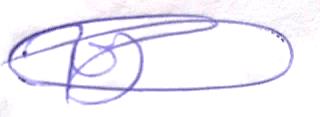 Signature:…………… …………………………… Date:………………My name is Oluwaseun Temitope, I was born in 15th July 1990, Am an indigene of Ondo City in Ondo State, Nigeria. I Graduated from Fagunwa Memorial Secondary School, Ondo, Ondo State in 2007, Senior Secondary School Certificate Examination (SSCE). I joined University of Medical Sciences, Ondo in 2016 as Office Attendant.